О внесении изменений в Перечень муниципального имущества, находящегося в собственности муниципального образования «Майминский район», свободного от прав третьих лиц (за исключением имущественных прав субъектов малого и среднего предпринимательства), утвержденный постановлением Администрации муниципального образования «Майминский район» от 11 ноября 2016 года №140	В соответствии с частью 4 статьи 18 Федерального закона от 24 июля 2007 года № 209-ФЗ «О развитии малого и среднего предпринимательства в Российской Федерации», Порядком формирования, ведения, обязательного опубликования перечня муниципального имущества, свободного от прав третьих лиц (за исключением имущественных прав субъектов малого и среднего предпринимательства)», утвержденным постановлением Администрации муниципального образования «Майминский район» от 25 мая 2017 года № 75, постановляю:Внести в Перечень муниципального имущества, находящегося в собственности муниципального образования «Майминский район», свободного от прав третьих лиц (за исключением имущественных прав субъектов малого и среднего предпринимательства), утвержденный постановлением Администрации муниципального образования «Майминский район» от 11 ноября 2016 года № 140 (далее - Перечень) следующие изменения: а) дополнить Перечень строками № 59 – 72 следующего содержания:б) исключить из Перечня строку №5:Автономному учреждению редакции газеты «Сельчанка в Майминском районе» опубликовать настоящее Постановление в газете «Сельчанка в Майминском районе».3. Муниципальному казенному учреждению «Управление по обеспечению деятельности Администрации муниципального образования «Майминский район» разместить настоящее Постановление на официальном сайте Майминского района в информационно-телекоммуникационной сети «Интернет».Исполняющий обязанности Главы Администрации МО «Майминский район»                                                                   П.В. ГромовРеспублика АлтайАдминистрациямуниципального образования«Майминский район»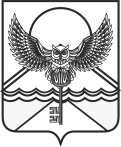 Алтай Республика«Майма аймак» деп муниципалтÖзÖлмÖнинг администрациязыПОСТАНОВЛЕНИЕJÖПот «____» ________________ 2022 года № _____с. Майма                                                                     от «____» ________________ 2022 года № _____с. Майма                                                                     от «____» ________________ 2022 года № _____с. Майма                                                                     59Водонагреватель 50 л. белый вертикальныйМайминский район, село Манжерок, улица Пионерская, дом 71Движимое имущество60Водонагреватель ARISTON PRO 10 ST R3Майминский район, село Манжерок, улица Пионерская, дом 76Движимое имущество61Водонагреватель Elsotherm вертикальныйМайминский район, село Манжерок, улица Пионерская, дом 71Движимое имущество62Водонагреватель 150 л. ElsothermМайминский район, село Манжерок, улица Пионерская, дом 71Движимое имущество63Насос DAB BPH180/360Майминский район, село Манжерок, улица Пионерская, дом 71Движимое имущество64Насос DAB BPH180/360Майминский район, село Манжерок, улица Пионерская, дом 71Движимое имущество65Печь «Сибирский утес Панорама профи» в комплектеМайминский район, село Манжерок, улица Пионерская, дом 71Движимое имущество66Системный насосМайминский район, село Манжерок, улица Пионерская, дом 71Движимое имущество67ГардинаМайминский район, село Манжерок, улица Пионерская, дом 76Движимое имущество68Гардина белая ТЕРЕСИЯМайминский район, село Манжерок, улица Пионерская, дом 75Движимое имущество69.Гардина бирюзовая ТЕРЕСИЯМайминский район, село Манжерок, улица Пионерская, дом 715Движимое имущество70УШМ (шлиф.машинка)Майминский район, село Манжерок, улица Пионерская, дом 71Движимое имущество71Бра I/E27Майминский район, село Манжерок, улица Пионерская, дом 724Движимое имущество72ПавильонМайминский район, село Майма, ул. Ленина, район дома 12А 18Движимое имущество«5Агрегат сварочный АДД-4004 МПМайминский район, с. Майма, ул. Строителей, 10А1Движимое имущество